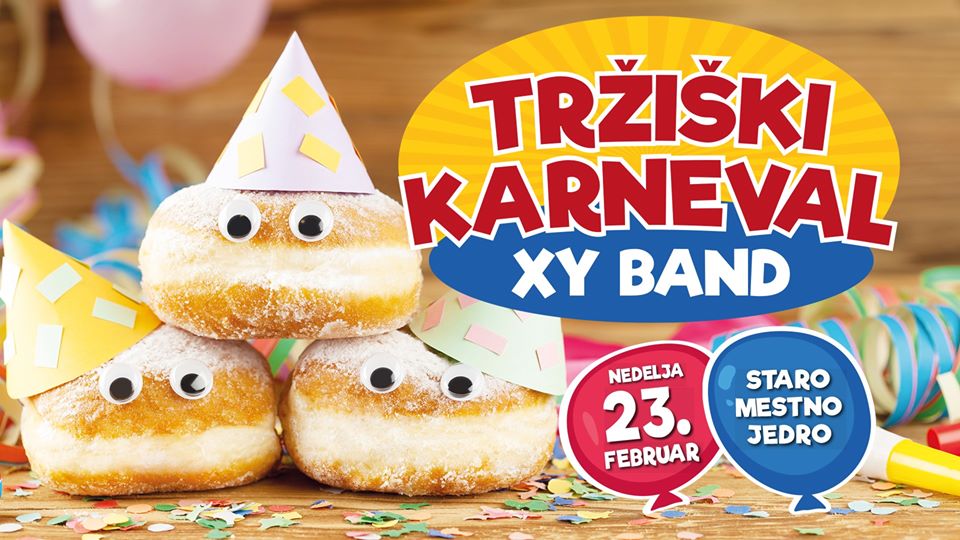 V A B I L OSpet bo glasno in veselo! Tržič bo namreč ponovno preplavila pustna parada in v naš kraj prinesla veselje, smeh, barve in glasbo.Zato vabimo pustne skupine vseh vrst in oblik, da se prijavite na Tržiški karneval, saj bo tudi letos Tržič  oživel v množici najrazličnejših pustnih mask.S Tržiškim karnevalom želimo obogatiti kulturno ponudbo kraja, oživiti stare običaje, seveda pa ne smejo manjkati niti maske na tematiko vsakdanjega življenja.Najboljše maske čakajo bogate in pestre nagrade ter kot se spodobi pustni krof in čaj.Veselimo se sodelovanja in vas vabimo, da se s svojimi maskami udeležite Tržiškega karnevala v čim večjem številu, na koncu pa še s kurenti skupaj preženemo zimo.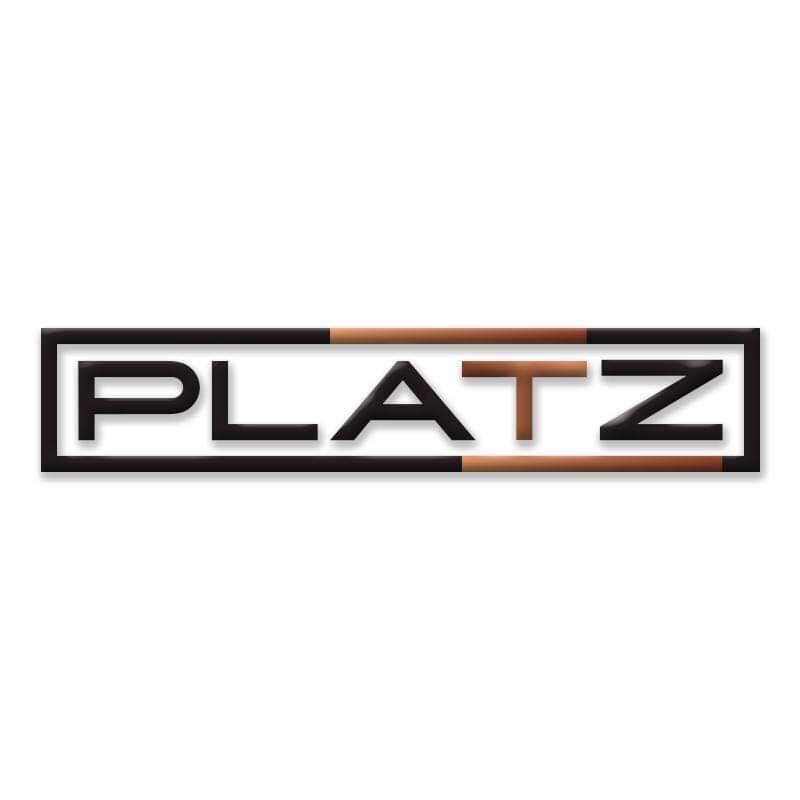 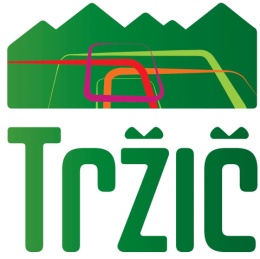 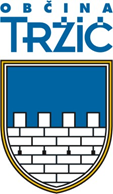    PRIJAVNICAKraj in datum:							Podpis:Prosimo,da izpolnjeno prijavnico pošljete do 10. februarja 2020 po navadni pošti na naslovKavarna PLATZ, Trg svobode 18, 4290 Tržič, oz. po elektronski pošti na naslov  plesni.klub.trzic@gmail.com.Z oddajo prijave pustne skupine dovoljujejo neomejeno fotografiranje in objavo fotografij v namene promocije prireditve.Naziv pustne maske:Naziv društva:Predsednik društva:Kontaktna oseba:Naslov:Kontakt (tel. ali GSM številka):E-naslov:Število sodelujočih:Vozilo (če je v povorki):Predstavitveni tekst vaše pustne skupine za napoved:Predstavitveni tekst vaše pustne skupine za napoved: